Polish American CongressMichigan Division11333 Jos Campau, Hamtramck mi 48212Tel.# 313-365-9400Annual  RadiothonSaturday, November 25, 2023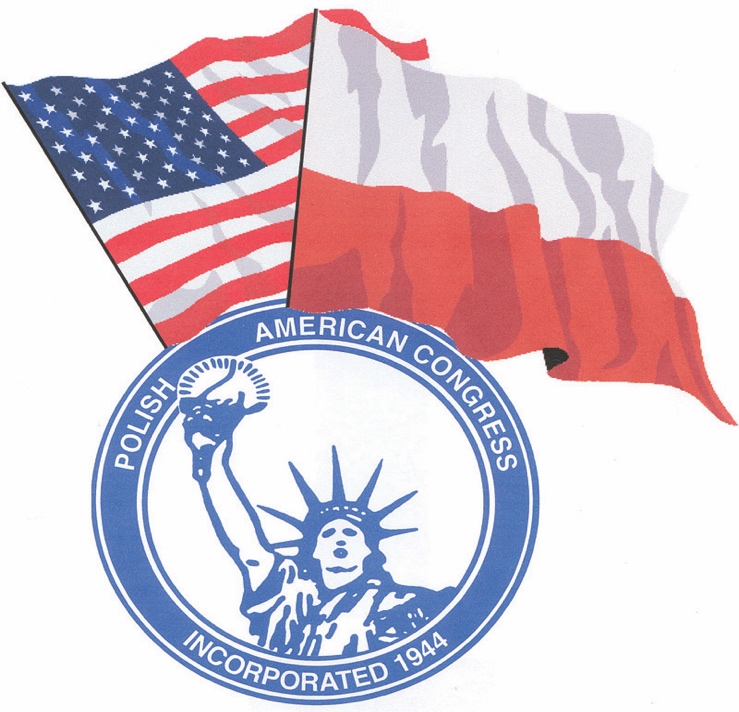       Nothing about us- without us!Please support us with a financial donation by calling 313-365-9400 or mailing your donation to the office, address above.Please write check to PAC MIAny donation greatly appreciated. Thank You!